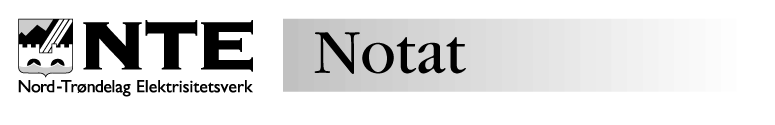 Sakliste styremøte i Levanger IdrettsrådAnne BeritForum:Forum:Forum:Levanger idrettsråd                       3/16Levanger idrettsråd                       3/16Levanger idrettsråd                       3/16Levanger idrettsråd                       3/16Tilstede:  Birgit , Marit , Anne B, Hilde og Per-Otto Birgit , Marit , Anne B, Hilde og Per-OttoTid:                 Mandag 13.06.16 kl 19.00-21.00Sted: Anne B. i ÅsenMandag 13.06.16 kl 19.00-21.00Sted: Anne B. i ÅsenNrTemaAnsvarTidsbruk16/16ReferatsakerSiste møte- godkjentIdrettspris 2015- uavklart situasjon, statuttene sier ikke noe om poenglikhet etter stemmeavgivningOlav og Fritiof setter seg ned og tar en gjennomgang av statuttene, slik at disse blir klarereKretstingDriftskomite- Per Otto var på møtet, greit møte, fikk 20 min til å informereAlle     1017/16Valg Kasserer. Marit Vara Levanger FP. FritiofMedlem i Utstyrsbua. Anne BPer-Otto     518/16LAM-midler 2015Per Otto sender ut tallene til oss i styret    Per-Otto     1019/16Økonomisk oversikt pr 13.06Budsjett10 på topp- støtte må følges opp, slik at det kommer innStor aktivitet- mange positive tilbakemeldingerSalget går bra, 1400 konvolutter levert ut, 700 solgt til firmaInntekt på ca 200 000.- Godkjenner første regning på 10.000.- til Arve Brenne     Marit/Per-otto     1020/16Handlingsplan-hoppe over denne,ta tak i Årsmøter og lovverket rundt detteSamarbeide med idrettskretsen om holdningsarbeid i lagidrett     Alle2021/16Nytt fra Kjersti- se vedleggSaken om nye anlegg er avklartPer Otto sende Reguleringsplan må innom IdrettsrådetMelde til Kjersti om samarbeidsavtalen Kjersti     2522/16Nyheter fra verv i styret.Var på befaring i utstyrsBUA, AB tar kontakt med Innherred- for å få til en sak om BUARoger Svendsen, kontakte Nessegutten og Skogn il. Ila august, få blest om det i avisaAnne B./Per-O1523/16Avtale levanger Kommune.Sammenfatte alle innspillKommunen kjøper LøaFritidsparken- velodromen kommer mulig med tak, fotballbane i midten Per-O/Kjersti1033/15Evt.Styrevedtak på at styrets leder og et styremedlem har signaturrett i Breg.Birgit tar kontakt med fylkesmann om planer for EidsbottenFylkes aksjonsgruppa ønsker å ha med idretten på innsamlingsaksjon til høsten, Røde KorsAlle10